Технологическая карта урокаПриложениеПриложение 1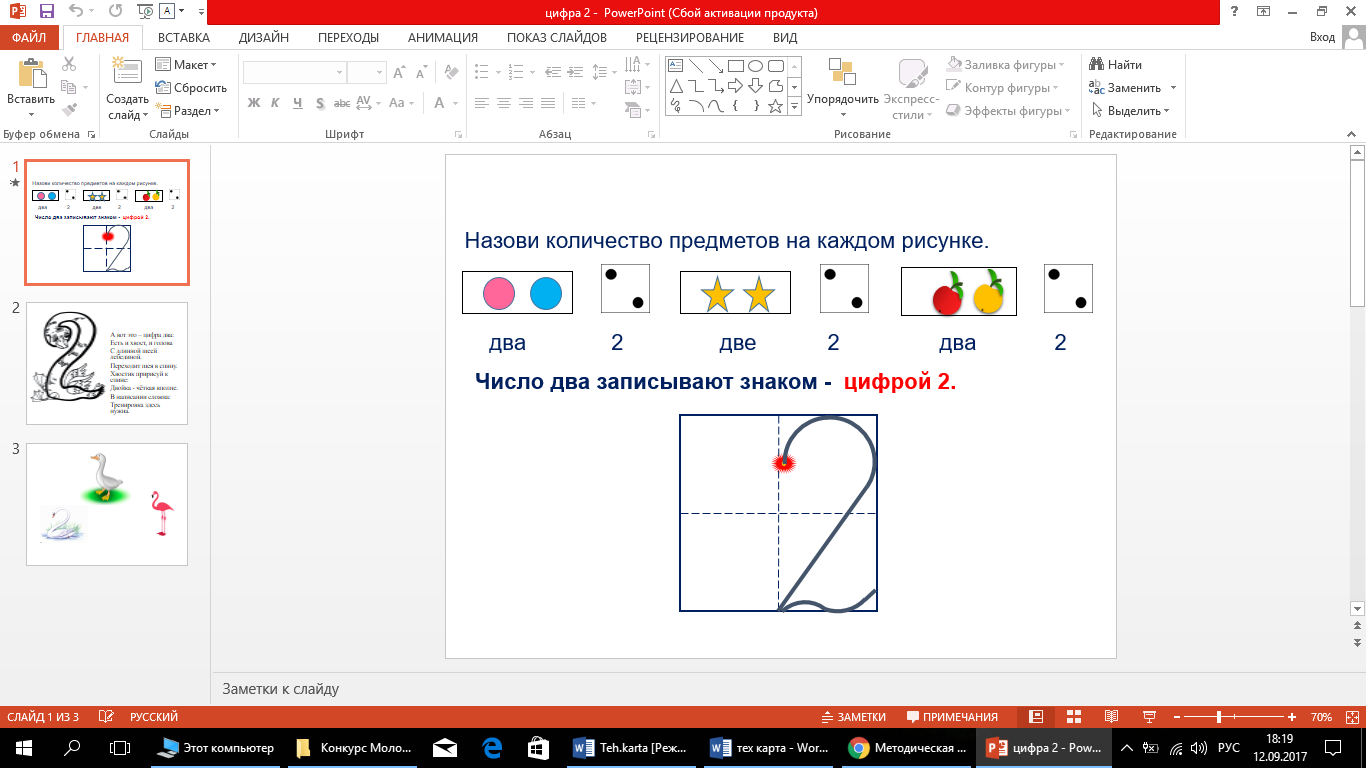 Приложение 2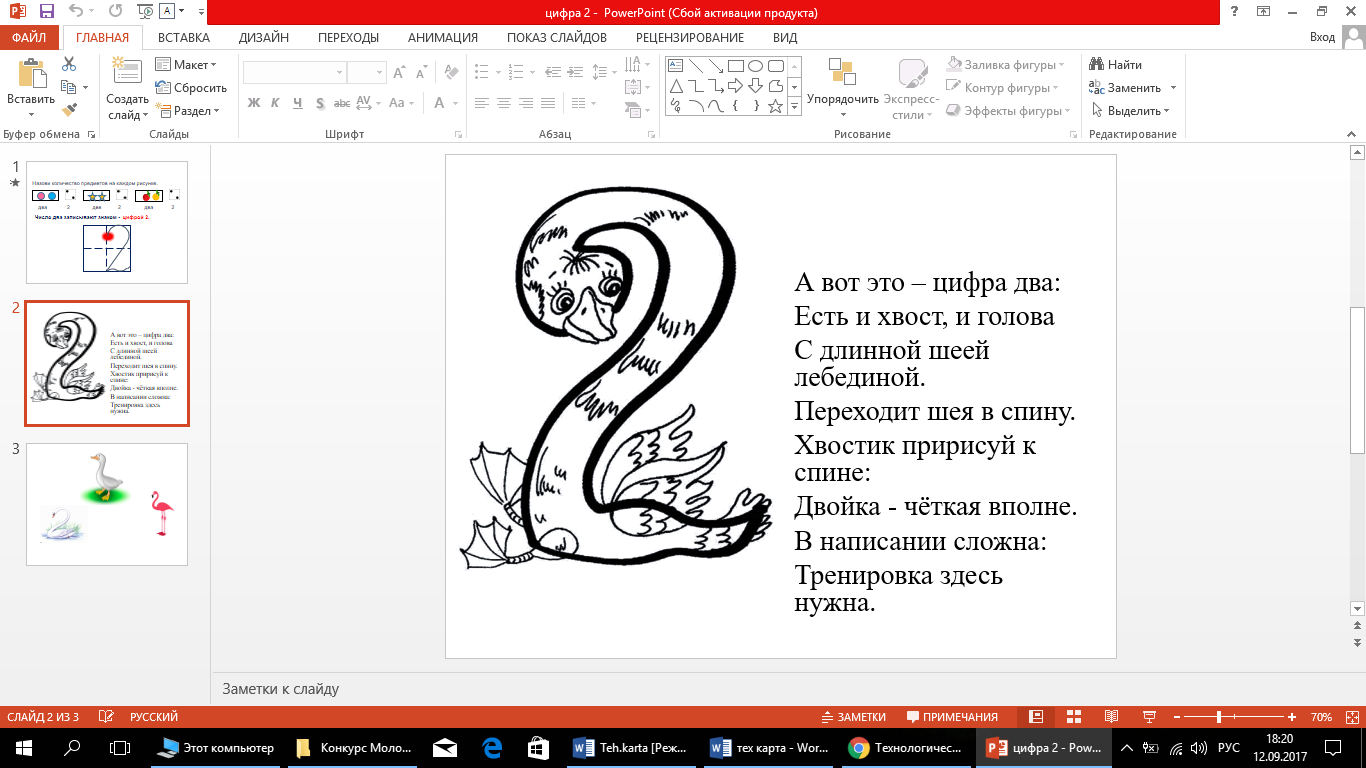 Паспорт урокаПаспорт урокаПаспорт урокаФИО учителяАнтипова Юлия ВладимировнаАнтипова Юлия ВладимировнаОУГБОУ СОШ № 2 с. ПриволжьеГБОУ СОШ № 2 с. ПриволжьеПредметМатематика Математика Класс11Тема урока«Число и цифра 2»«Число и цифра 2»Цель Сформировать навык написания цифры 2Сформировать навык написания цифры 2Планируемые результаты:- предметныеУченик научится писать цифру 2. Ученик получит возможность научиться представлять число в числовом ряду. Освоит состав числа 2.Планируемые результаты:- метапредметные- метапредметныеПланируемые результаты:Личностные: формирование внутренней позиции школьника на уровне положительного отношения к школе (принятие и осознание роли ученика), формирование положительного отношения к математике как предмету изучения.Планируемые результаты:Регулятивные:формировать умение выполнять и контролировать свои действия по заданному образцу или правилу, оценивать свою деятельность, давать оценочную характеристику деятельности других.Планируемые результаты:Познавательные:формировать умения самостоятельно выделять и формулировать познавательную цель, проблему урока, проводить анализ и синтез, выполнять действия по алгоритму, логически рассуждать и доказывать, моделировать.Планируемые результаты:Коммуникативные:развитие математической речи, умения работать в паре, участвовать в коллективном обсуждении проблем, строить продуктивное взаимодействие и сотрудничество со сверстниками и учителем.Программные требования, содержаниеСчёт предметов.Образование, название и запись числа 2. Сравнение и упорядочение чисел.Счёт предметов.Образование, название и запись числа 2. Сравнение и упорядочение чисел.Основные понятия«число», «числовой ряд», «столько же», «больше», «меньше»«число», «числовой ряд», «столько же», «больше», «меньше»План изучения нового материлаОрганизационный моментАктуализация знанийЦелеполаганиеФормирование ООДФизминуткаПервичное закреплениеПодведение итогов урокаОрганизационный моментАктуализация знанийЦелеполаганиеФормирование ООДФизминуткаПервичное закреплениеПодведение итогов урокаТип урокаоткрытие нового знанияоткрытие нового знанияФормы урокаФронтальная, индивидуальнаяФронтальная, индивидуальнаяТехнология обученияПроблемное обучениеПроблемное обучениеОборудованиеНоутбук, проектор, презентация по теме урокаНоутбук, проектор, презентация по теме урокаДомашнее заданиеНетНетПланируемые результаты (ПР)Деятельность учителяДеятельность учащихсяI. Организационный моментI. Организационный моментI. Организационный моментЛичностные: самоопределениеРегулятивные: контроль своих действийНастрой   на работу в стихотворной формеПриветствие учеников.         Долгожданный дан звонок,Начинаем мы урокРаботать дружно начинаем,Ни минуты не теряем!Приветствие учителя, проверка готовности к урокуАктуализация знанийАктуализация знанийАктуализация знанийПознавательные: анализ учебной ситуацииРегулятивные: осознание учебной задачи, сравнение информации с эталоном.Коммуникативные: постановка самому себе вопросов и принятие решений, установление учебного сотрудничества с учителем, управление собственным поведением.Организует наблюдение детей за подобранным заданием, направленным на повторение необходимых понятий для дальнейшей работы на уроке.Посмотрите на доску, числовой ряд, найдите ошибку и восстановите порядок.Посмотрите на картинки. Как, не считая, сказать, каких фигур больше? Каких предметов больше? (Цветков)Как вы узнали? ( Цветкам не хватает пары.)Что нужно сделать, чтобы было поровну.На сколько цветков больше чем листьев? (На два)На сколько листьев меньше чем цветков?(На два)- Две сестрицы – труженицы:
Рубят, строят, роют.
Рвут на грядке сорняки
И друг дружку моют.Что у человека насчитывается в количестве двух, или пары?            (руки, ноги, глаза, уши).Посмотрите вокруг. Чего в классе по два?-Я думаю все догадались с каким числом мы сегодня познакомимся! И какое это число?Методы: объяснительно-иллюстративный, частично-поисковыйФормы организации: фронтальнаяВоспринимают задание, наблюдают, анализируют, выполняют, предъявляют результат.ЦелеполаганиеЦелеполаганиеЦелеполаганиеПознавательные: осознанное и произвольное построение речевого высказывания, подведение под понятие.Регулятивные: выполнение целеполагание, планирование деятельности.Коммуникативные: учёт разных мнений, обоснования своего суждения.Организует и управляет ситуацией целеполагания. Организует деятельность по наблюдению за внешним видом числа 2 через рисунок, стихи, образец написания цифры.Мотивирует учащихся на дальнейшую работу.Работа с презентацией по теме урока. ( Приложение 1)Назови количество предметов на каждом рисунке. (два круга, две звезды, два яблока) Число два записывают знаком- цифрой два.Посмотрите на цифру 2. Читаю стихотворение на слайде. На что она похожа? Посмотрите, на листе красуется цифра два. Дорисуем ее до птицы. Назовите домашних птиц, похожих на цифру два?А диких?Методы: объяснительно-иллюстративный, частично-поисковыйФормы организации: фронтальная, индивидуальнаяВыделяют проблему, как получить число 2 и как написать цифру 2VI. Формирование ООДVI. Формирование ООДVI. Формирование ООДПознавательные: анализ информации, выделение существенных признаков, сравнение с эталоном. Коммуникативные: умение обосновывать свой выбор.Организация работы по учебнику.Как еще называют число два, когда покупают две вещи? (Пара)О каких предметах можно сказать один?О каких предметах можно сказать два?Как сказать об этих предметах, используя слово пара?(Пара чулок, пара ботинок, пара варежек, пара носков)Рассмотрите рисунок ниже. Сколько треугольников на верхней полке?Сколько на нижней?На сколько треугольников на верхней полке больше чем на нижней?Что нужно сделать , чтобы было треугольников стало поровну ?Прочитайте, мне правило рядом с полками.Ответь на вопросы учебника.( стр.25)Итак, что нужно сделать, чтобы получить число два?На сколько число два больше одного?Методы: объяснительно-иллюстративный, частично-поисковыйФормы организации: фронтальнаяАнализируют изображения на рисунке. Выделяют проблему, как получить число 2ФизминуткаФизминуткаФизминуткаОрганизация и проведение «физминутки»Много ль надо нам, ребята, Для умелых наших рук? Нарисуем два квадрата, А на них огромный круг, А потом еще кружочек, Треугольный колпачок. Вот и вышел очень, очень Развеселый чудачок.Первичное закреплениеПервичное закреплениеПервичное закреплениеРегулятивные: контроль, оценка, коррекция, выделение и осознание того, что уже усвоено и что ещё подлежит усвоению;Личностные: самоопределениеОрганизация работы по прописиТеперь посадим наших лебедей, гусей в клеточки. Откроем пропись на странице 12.На что указывает синяя звездочка?Цифру два начинаем писать чуть выше центра клетки, закругляем верхний угол, ведем прямую линию на середину нижней строки, рисуем хвостик.Откроем тетрадь М1. Закончи ряд. Соблюдая последовательность.Форма работы : индивидуальнаяВыполнение заданий в прописи к учебнику.Подведение итогов урокаПодведение итогов урокаПодведение итогов урокаРегулятивные: осознание важности и значимости полученных знаний.Коммуникативные : организация сотрудничества с учителем, внутренней аргументации  и оценки своей позиции.Создание ситуации для осмысления всей работы на урокеЧему мы научились?Что нужно сделать. чтобы получилось число два?Отвечают на вопросы по изученной теме